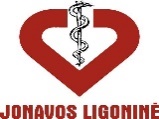 VIEŠOSIOS  ĮSTAIGOS     JONAVOS  LIGONINĖSDIREKTORIUSĮSAKYMASDĖL   VIEŠOSIOS  ĮSTAIGOS Jonavos LIGONINĖS  SUPAPRASTINTŲ  VIEŠŲJŲ PIRKIMŲ    TAISYKLIŲ  PAKEITIMO IR PAPILDYMO 2015  m.  liepos 27  d.  Nr. V-71JonavaVadovaudamasis Lietuvos Respublikos viešųjų pirkimų įstatymu  p a p i l d a u  Viešosios įstaigos Jonavos ligoninės direktoriaus 2014 m. gruodžio 31 d. įsakymu Nr. V-124. patvirtintų Viešosios  įstaigos  Jonavos ligoninės supaprastintų viešųjų pirkimų taisykles 161. punktu, išdėstau jį taip:„16.1 Mažos vertės pirkimą raštu (neskelbiant viešai), apklausiant ne mažiau nei tris tiekėjus (mažesnį tiekėjų skaičių galima apklausti tik tokiu atveju, jeigu nėra žinoma trijų tiekėjų, teikiančių analogiškas paslaugas, darbus ar prekes):16.11. Pirkimas, apie kurį buvo skelbta, neįvyko, nes nebuvo gauta paraiškų ar pasiūlymų;16.12. Atliekant pirkimą, apie kurį buvo skelbta, visi gauti pasiūlymai neatitiko pirkimo dokumentų reikalavimų arba buvo pasiūlytos per didelės perkančiajai organizacijai nepriimtinos kainos, o pirkimo sąlygos iš esmės nekeičiamos ir į neskelbiamą pirkimą kviečiami visi pasiūlymus pateikę tiekėjai, atitinkantys perkančiosios organizacijos nustatytus minimalius kvalifikacijos reikalavimus (jeigu kvalifikacija buvo tikrinama)“.Direktorė						Aldona Balutienė Jolita Sapitavičiūtė